NOTE: All public comments require that an individual sign in at the beginning of the meeting. Comments will generally be limited to a maximum of three (3) minutes per person. Under Iowa law, the City Council is prohibited from discussing or taking any action on an item not appearing on its posted agenda. Any issue raised by public comment under the Citizen Hearing will be referred to staff for a decision on whether or not it should be placed on a future agenda. All comments from the public, Council, and Staff shall address the presiding officer, and upon recognition by the presiding officer, shall be confined to the question under debate, avoiding all indecorous language and references to personalities and abiding by the following rules of civil debate. • We may disagree, but we will be respectful of one another. • All comments will be directed to the issue at hand. • Personal attacks will not be tolerated.Business Meeting Agenda:Call to OrderCivility StatementApproval of AgendaCitizen HearingConsent Agenda:Minutes of the 12-15-2020 City Council Meeting	January Claims ListDecember Financial StatementsQuarterly Investment Report – Q4 CY2020Resolution Reserve Police Officer Appointment: Robert NguyenResolution IDOT Incident Management AgreementResolution Sanitary Sewer Connection Request – 35748 R AveCouncil Committee and Liaison Assignments for CY2021Employee Wage ReportAnnual Appointments City Administrator – Kyle MichelCity Clerk – Liz ThompsonCity Attorney – Gary Goudelock, Whitfield & EddyCity Engineer – Bob Veenstra Jr., Veenstra & KimmPublic Works Director – Dave HermanPublic Safety Director/Police Chief – William DaggettFire Chief – Chris PowerPublic Hearing: An Ordinance Amending Chapter 170 Subdivision Regulations, Re. Park DedicationAction on an Ordinance Amending Chapter 170 Subdivision Regulations, Re. Park DedicationPublic Hearing: An Ordinance Adopting Chapter 173 Dedication of ParklandAction on an Ordinance Adopting Chapter 173 Dedication of ParklandPublic Hearing: An Ordinance Adopting Chapter 101 Storm Water Management Utility Action on an Ordinance Adopting Chapter 101 Storm Water Management UtilityPublic Hearing: An Ordinance Adopting Chapter 102 Stream Buffer Protection and ManagementAction on an Ordinance Adopting Chapter 102 Stream Buffer Protection and ManagementPublic Hearing: An Ordinance Amending Chapter 70 Traffic Code Enforcement Procedures Action on an Ordinance Amending Chapter 70 Traffic Code Enforcement Procedures Action on a Resolution Setting date for FY22 Max Property Tax HearingDiscussion and Possible Action – Brookview Lane/Court Snow Removal Discussion and Possible Action – Utility Rates for Customers Outside City Limits Discussion and Possible Action – Council Workshop Schedule Council, Staff, and Liaison ReportsAdjournmentJoin Zoom Meetinghttps://us02web.zoom.us/j/87092013464Meeting ID: 870 9201 3464One tap mobile+13126266799,,87092013464# 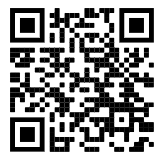 